Biljke u prehrani čovjekaIspiši nazive biljaka u svoje bilježnice. Crvenom  bojom zaokruži voće, plavom povrće, a zelenom žitarice.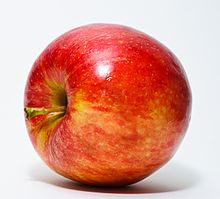 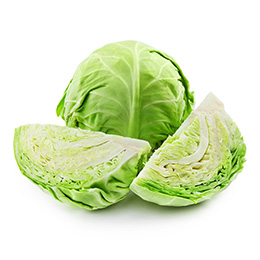 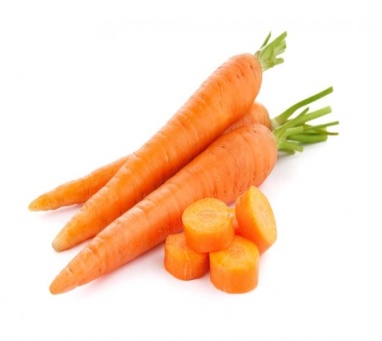 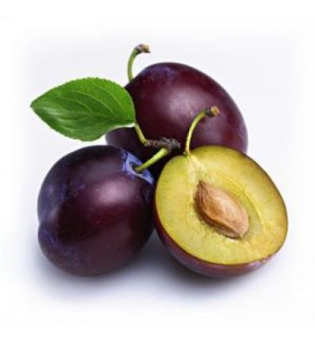 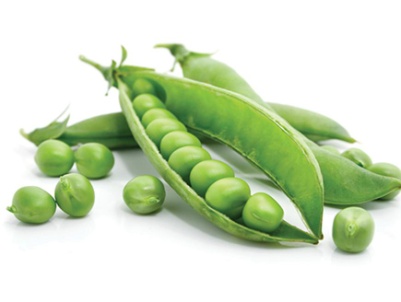 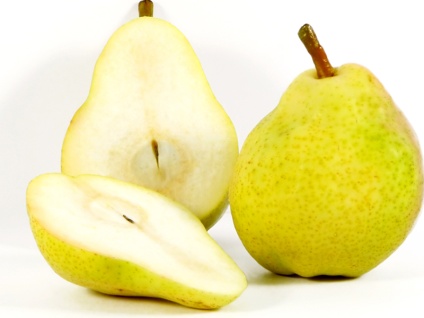 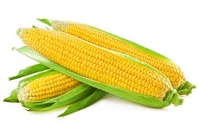 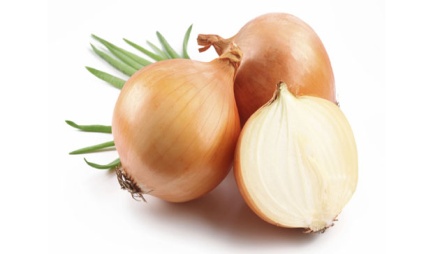 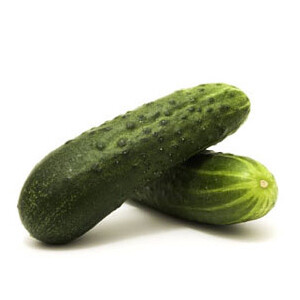 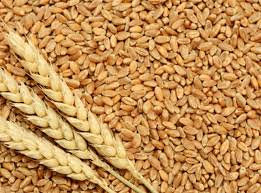 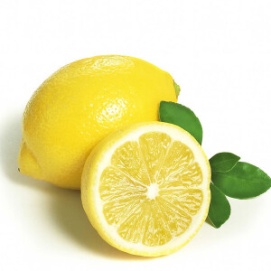 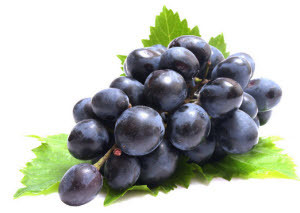 